Evidencia Tarea 4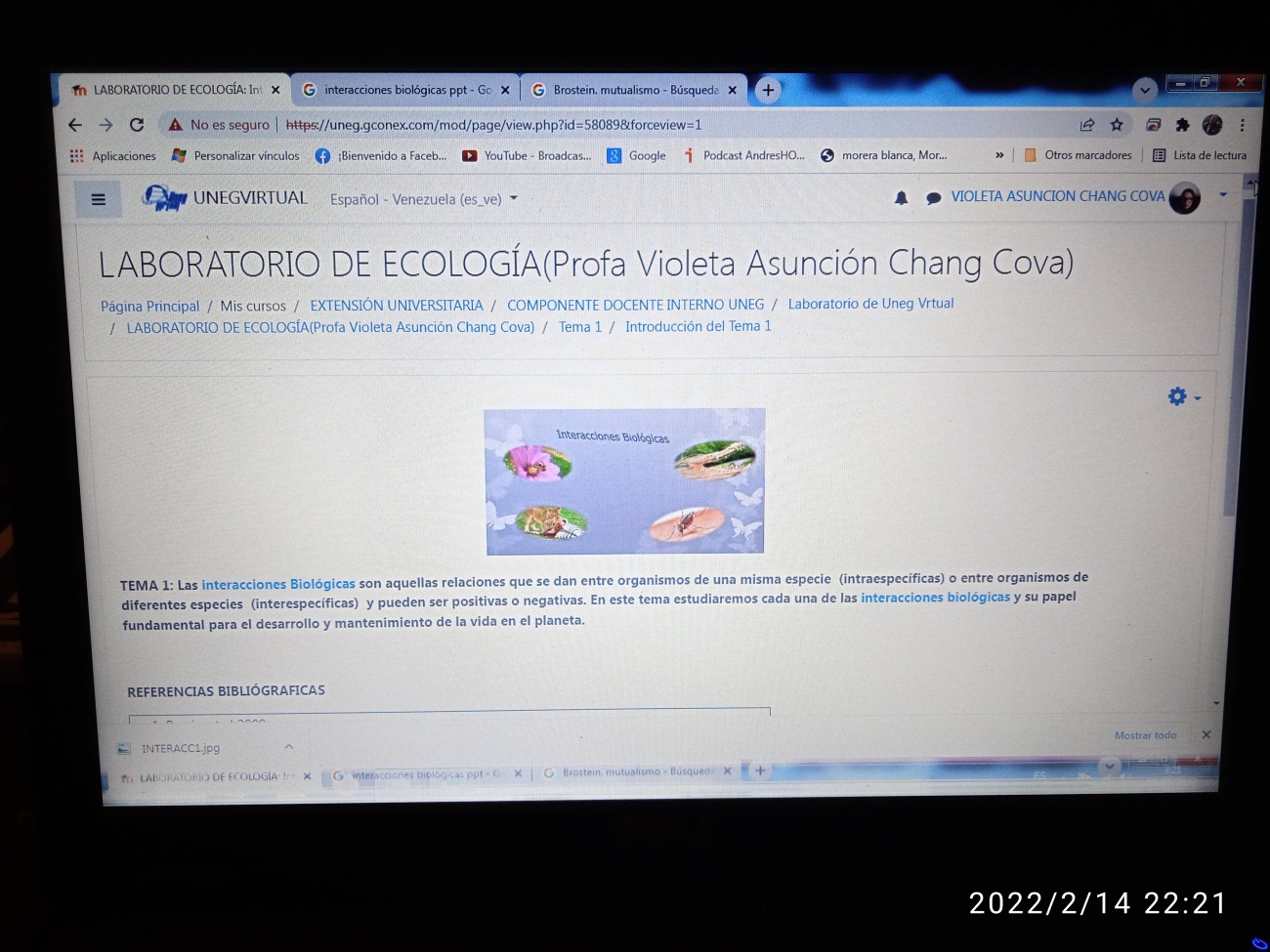 